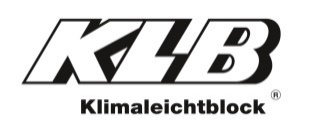 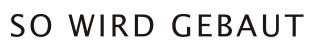 PresseinformationKLB Klimaleichtblock GmbH, Lohmannstraße 31, 56626 AndernachAbdruck honorarfrei. Belegexemplar und Rückfragen bitte an:dako pr, Manforter Straße 133, 51373 Leverkusen, Tel.: 02 14 - 20 69 1007/21-04KLB Klimaleichtblock GmbHZulassung für WandtafelnMeilenstein beim Rationellen Bauen: Sämtliche Planblöcke und Planelemente des Leichtbetonherstellers KLB Klimaleichtblock (Andernach) erfüllen die Voraussetzungen für die Erstellung massiver, geschosshoher Außen- und Innenwandtafeln. Dies geht aus der aktuellen bauaufsichtlichen Zulassung des Deutschen Institutes für Bautechnik (DIBt, Z-17.4-1224) in Berlin hervor, welche die korrekte Herstellung und vor allem den Transport von Leichtbeton-Mauertafeln regelt. „Besonders freut uns, dass unsere untersuchten Baustoffe ohne jede Einschränkung zugelassen wurden – also zum Beispiel auch für Regionen mit erhöhter Erdbebengefahr“, erklärt KLB-Geschäftsführer Andreas Krechting. Die geprüften Planblöcke und -elemente lassen sich dabei weiterhin im gewohnten Dünnbettverfahren verarbeiten, so dass es keinerlei Abstriche im Hinblick auf statische oder sonstige bauphysikalische Vorgaben gab. Mit der rationellen Bauweise lassen sich auch individuelle Grundrisse realisieren. Konzipiert wurden die Wandtafeln übrigens für das „massive Fertighaus“: Dabei liefert KLB die nötigen Wandsysteme inklusive Mörtel, während die Vorfertigung sowie der Transport zur Baustelle künftig vom jeweiligen Fertighaus-Anbieter erfolgen kann. „Rationalisierung am Bau gewinnt zunehmend an Bedeutung. Hier erweist sich die Vorfertigung von Leichtbeton-Wandtafeln als kosteneffiziente und sichere Lösung für clevere Bauträger“, erklärt Krechting. ca. 1.400 ZeichenHinweis: Dieser Text ist auch online abrufbar unter www.klb-klimaleichtblock.de (Rubrik: News) oder unter www.dako-pr.de.Bildunterschriften[21-04 Wandtafel]Mit der Vorfertigung von Wandtafeln werden Prozesse auf Baustellen rationalisiert. Das steigert die Effizienz, behebt Fehlerquellen und gleicht den aktuellen Fachkräftemangel aus.Foto: KLB Klimaleichtblock[21-04 Planblock]Ab sofort zur Herstellung von geschosshohen, energieeffizienten Wandtafeln zugelassen: Planblöcke und -elemente aus haufwerksporigem KLB-Leichtbeton.Foto: KLB KlimaleichtblockRückfragen beantwortet gern